МУНИЦИПАЛЬНОЕ БЮДЖЕТНОЕ ДОШКОЛЬНОЕ ОБРАЗОВАТЕЛЬНОЕ УЧРЕЖДЕНИЕ ДЕТСКИЙ САД № 25 «ТЕРЕМОК»Конспект занятия по развитию речи в средней группе для детей с ОНР «Животные Краснодарского края»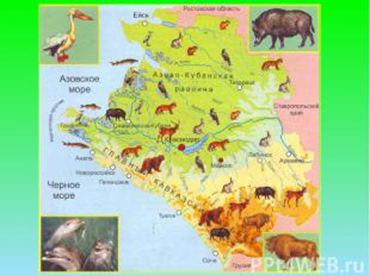 Подготовила учитель-логопед: Болдырева Н.Н.ст. Бородинская2023г.Пояснительная запискаЦель: Активизация речевой деятельности дошкольников, развитие интереса к окружающему миру.Задачи:Активизировать номинативный словарь.Обогащать активный словарь детей.Упражнять в подборе прилагательных к существительным.Упражнять в словообразовании и словоизменении.Учить образовывать притяжательные прилагательные .Уточнять использование в речи уменьшительно-ласкательной формысуществительных.Учить использовать полученные знания в собственной речи.Коррекционно-развивающиеРазвивать артикуляцию, мелкую и общую моторику, память, внимание,логическое мышление.Воспитывать бережное отношение к животным, рассуждать и высказывать свою точку зрения, приучать к умению выслушивать друг друга.Ход занятияОрганизационный момент.Логопед: Здравствуйте, ребята, когда я пришла на работу, у меня перед дверью стояла - вот эта коробка. Как вы считаете, что может быть внутри? (Ответ детей) Кто хочет открыть? (Ответ детей)(Открываем коробку, а в ней лежит оторванная часть карты.)Кто знает, что это? (Ответ детей) Я даже не знаю, что мы будем делать с этой картой дальше?(Переворачиваем и замечаем, что на обратной стороне нарисована подсказка.)Ого! А это что? Как Вы думаете? (Ответ детей)Это схема моего кабинета. Ребята куда указывает стрелка. (Стрелка показана на мольберт, где прикреплён конверт. В конверте лежат загадки. Рядом в корзинке лежат картинки с изображением животных.)Он всю зиму в шубе спал,Лапу левую сосал,а проснулся, стал реветь...Этот зверь- лесной...(медведь) Ребята возьмите картинку медведя и прикрепите ее на доску.Кто –то хочет рассказать про медведя?Медведь (какой?)- бурый, огромный, лохматый, косолапый,неуклюжий, сильный. Что зимой делает медведь?Где он спит?     Кто с высоких тёмных сосенВ ребятишек шишку бросил.И в кусты через пенёк,Промелькнул как огонёк…(белка)Ребята возьмите картинку медведя и прикрепите ее на доску.Белка (какая?) Ловкая, пушистая, мелкая. Белка, где живет?Хитрая плутовка, рыжая головка.Хвост пушистый - Красота!А зовут ее… (лиса)Ребята возьмите картинку лисы и прикрепите ее на доску.Лиса какая? Лиса где живет?На овчарку он похожЧто ни зуб, то крепкий нож!Он бежит, оскалив пасть,На овцу готов напасть (волк)Ребята возьмите картинку волка и прикрепите ее на доску.Волк какой? (Серый, злой, крупный)Где живёт волк? (Волк живёт в логове) Белка, волк, лиса, медведь, - какие это животные?Почему вы так думаете?(Дети замечают в корзинке часть карты. Отдают педагогу )Ребята, куда дальше указывает стрелка. (Стрелка указывает на столы. Дети садятся за столы.)Артикуляционная гимнастика. (На столах уже подготовлены индивидуальные зеркала).Поставьте, пожалуйста, зеркала перед собой.Я расскажу вам сказку:Пришла в лес хитрая лиса и стала вилять хвостиком (упражнение «Часики» – язык ходит влево-вправо).Выполняем под счет: 1-2-3А тут зайка прискакал и позвал лису покататься на горке(упражнение «Горка» – рот открыт, кончик языка упирается в нижние резцы, спинка языка поднята вверх, верхними зубками нужно скользить по язычку).Катаемся с горочки: 1-2-3.А потом они дружно решили покататься на лошадках (упражнение «Лошадка» – цокаем медленно и сильно).Выполняем под счет: 1-2-3.Тут прискакала белочка и начала щелкать орешки(упражнение «Конфетка») – рот закрыт, напряженным языком упираемся то в одну щеку, то в другую).Выполняем под счет: 1-2-3.Убираем зеркала на край стола.У меня тоже есть волшебные орешки.(Раздать детям мячики су-джок.)Вы скорее их берите и по ладоням прокатите.Упражнение «Орех»Прокачу я свой орех По ладоням снизу вверх,А потом обратноЧтоб стало мне приятно.Я орешек покатала,что внутри сейчас узнаю.(Дети открывают шарики, внутри у одного из ребят лежит часть карты.)Ребята как вы думаете мы все части нашли?(Собирают карту и видят, что не хватает еще одной части.)Посмотрите на схему куда указывает стрелка?(Стрелка указывает на полку. На полке лежит иллюстрация.)Игра «Чей, чья, чьи?»Педагог показывает иллюстрацию.- Чьи ушки выглядывают из-за кустов? (заячьи)- Чей хвостик? (беличий)- Чья мордочка? (лисья)- Чьи лапы? (медвежьи)Молодцы, ребята, правильно узнали всех животных.А это что выглядывает? Ребята замечают часть картыМы нашли последнюю часть карты, что мы с ней сделаем?Ответ детей.Ребята, пока идем с вами к столу выполним упражнениеФизминутка «Дикие животные».Шёл по лесу бурый мишка, (Идем как медведь, вперевалочку).За ним прыгал друг-зайчишка. (Прыгаем как заяц).Серый волк шёл не спеша, (Хмуримся как волк и идем по кругу).За ним кумушка-лиса. (Идем как лиса на цыпочках, с хитрым лицом)Все они с большим волненьем (Поднимаем руки вверх) К белке шли на день рождение. (Как белка прыгаем и хлопаем в ладоши).– Умнички!(Ребята собирают карту)Кто знает, что это за карта? это карта нашего края. Скажите, а как называется край в котором мы живём?(Ответ детей.)Напомните, в какой станице вы живёте(Ответ детей)А у вас есть карта станицы?(Ответ детей)А где мы можем ее взять?(Ответ детей)Вечером после сна вы можете нарисовать карту станицы.Посмотрите на карту Краснодарского края, кто это? Назовите, одним словом. (Ответы детей.)А какие это животные?(Ответ детей)Игра «Назови ласково»Логопед. Теперь назовите ласково животных которых узнали. ЛисаРебенок: ЛисонькаЛогопед. МедведьРебенок: МедвежонокЛогопед. БелкаРебенок: БелочкаД/и: «Угостим животного» - Давайте вспомним, чем питаются дикие животные, иподберём угощения для них и начинать будем свой ответ словами«Я угощу……»- Я угощу малиной медведя.- Я угощу рыбой лису.- Я угощу яблоком ежа.- Я угощу орехом белку.- Я угощу морковкой зайца.Окончание занятия. Сегодня (Имя ребенка) так здорово, помогал(а) собирать карту, я тобой горжусь. (Имя ребенка) у тебя сегодня, так здорово получилось упражнение орешки. (Имя ребенка) был(а) очень внимательным и помог найти последнюю часть карты. Какое настроение было у вас, когда вы собрали карту? Как вы считаете, какое задание было сложны